                                     Приложение № 4УТВЕРЖДЕНО:постановлением администрации городского округа Пелым от 16.04.2019 № 108Схема маршрута праздничной колонныПраздничное шествие учреждений и предприятий го Пелым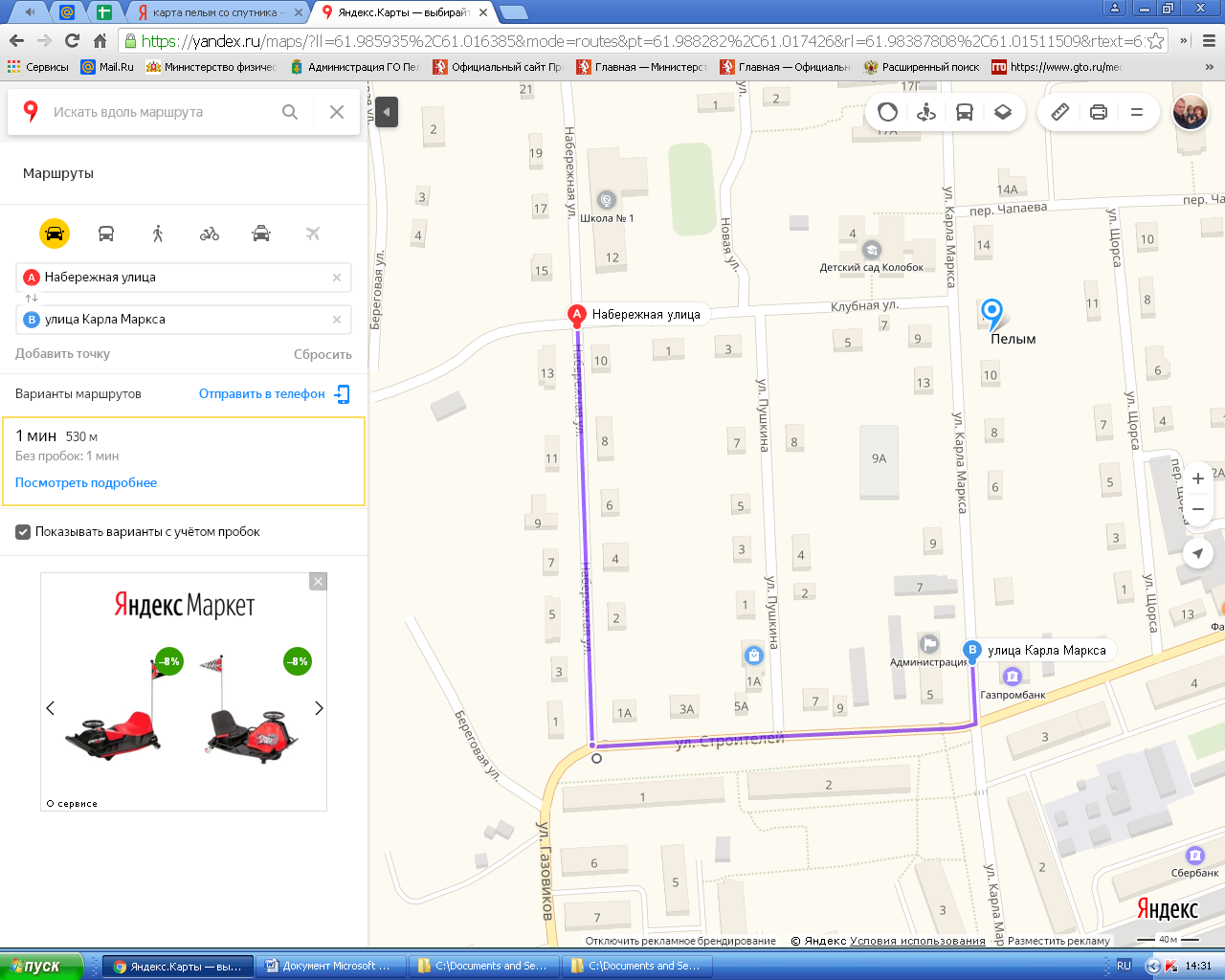 Праздничное шествие Пелымского ЛПУМГ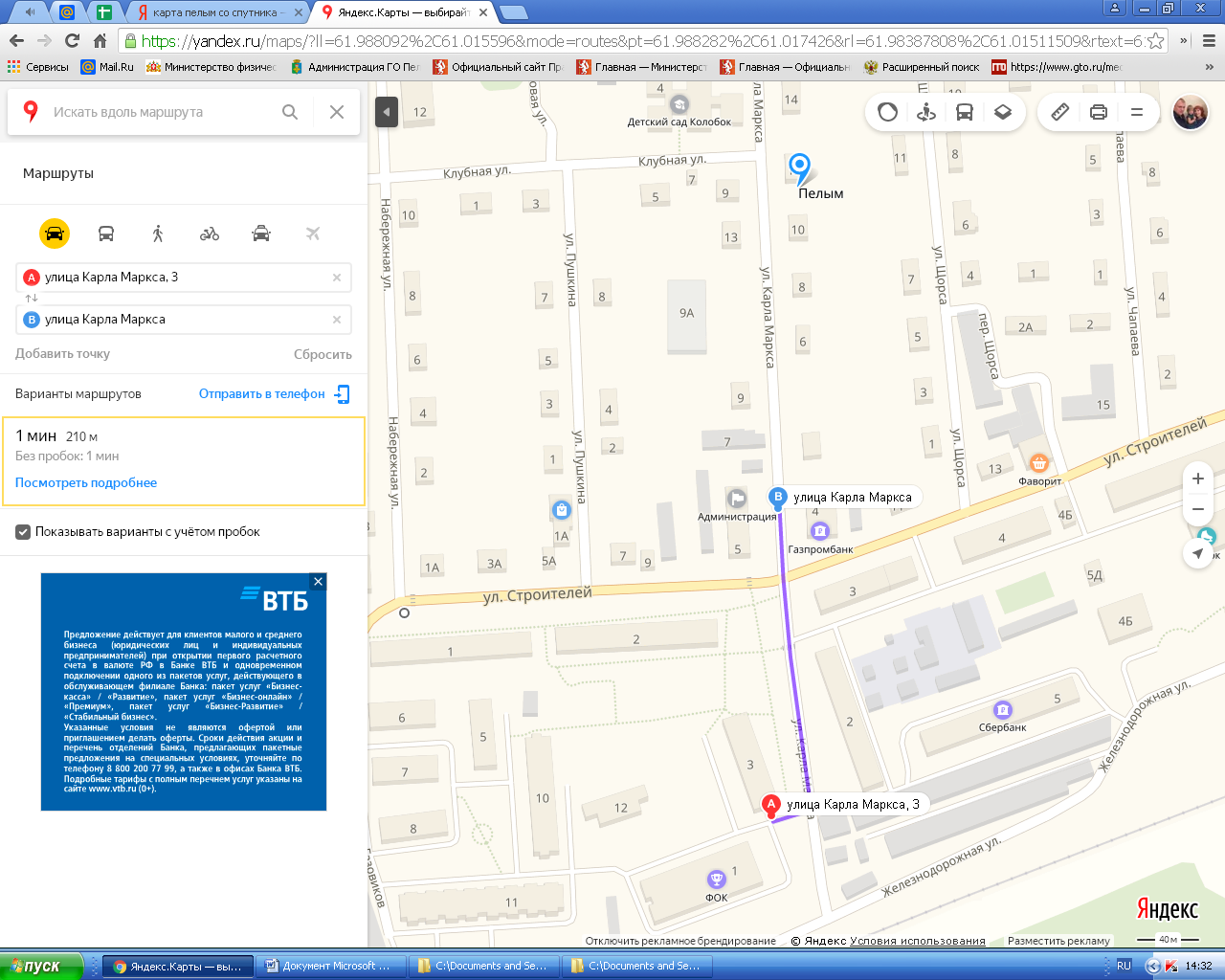 